         Бойороҡ                                           распоряжение              О назначении ответственного уполномоченного лица по осуществлению личного приема граждан по вопросам защиты прав потребителей Во исполнение мероприятий государственной программы, утвержденной Постановлением Правительства Республики Башкортостан от 24 марта 2017 года № 107 «Об утверждении государственной программы «О защите прав потребителей в Республике Башкортостан»»Назначить управляющего делами Администрации сельского поселения Туканский сельсовет муниципального района Белорецкий район Республики Башкортостан Рыбакову Татьяну Сергеевну ответственным уполномоченным лицом по осуществлению личного приема граждан по вопросам защиты прав потребителей.Разместить настоящее Распоряжение на информационном стенде Администрации сельского поселения Туканский сельсовет муниципального района Белорецкий район Республики Башкортостан.Контроль за исполнением данного Распоряжения оставляю за собой.Глава сельского поселения                                                                А.Ф.СамигуллинаБАШҠОРТОСТАН РЕСПУБЛИКАЋЫБЕЛОРЕТ РАЙОНЫ муниципаль районЫНЫңТУКАН АУЫЛ СОВЕТЫ АУЫЛ БИЛәМәһЕ ХАКИМИӘТЕ 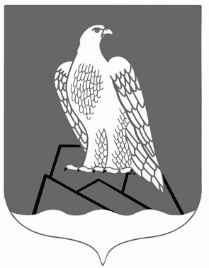 АДМИНИСТРАЦИЯСЕЛЬСКОГО ПОСЕЛЕНИЯТУКАНСКИЙ СЕЛЬСОВЕТ Муниципального района Белорецкий район РЕСПУБЛИКИ БАШКОРТОСТАН  «30» август 2022 й.   № 41    «30» августа 2022 г.